Руководство родителя (законного представителя) по работе с подсистемой электронных дневников и журналов2023Доступ в Систему.Запустить Интернет браузер. В адресной строке набрать адрес Системы – https://de.edu.orb.ru/#Вход в Систему осуществляется через учётную запись госуслуг:На странице авторизации нажмите «Войти через ЕСИА».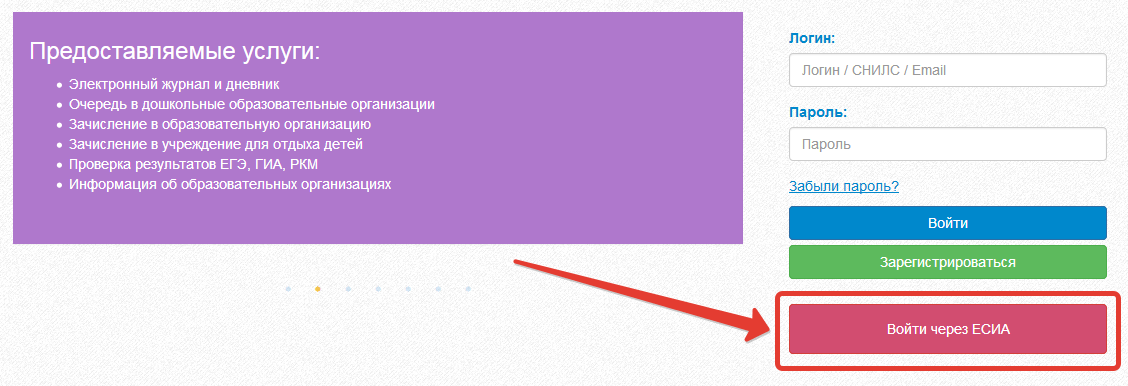 Рисунок 1 – Вход через ЕСИАВведите логин и пароль учётной записи госуслуг и нажмите «Войти».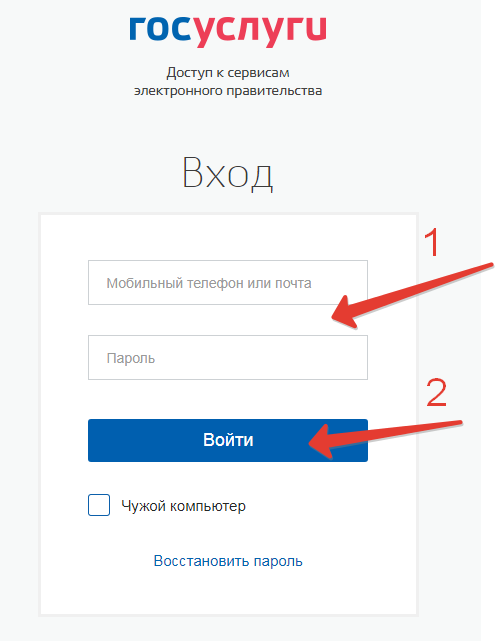 Рисунок 2 – Вход через ЕСИАДля доступа к электронным журналам и дневникам необходимо войти как частное лицо (рис. 3).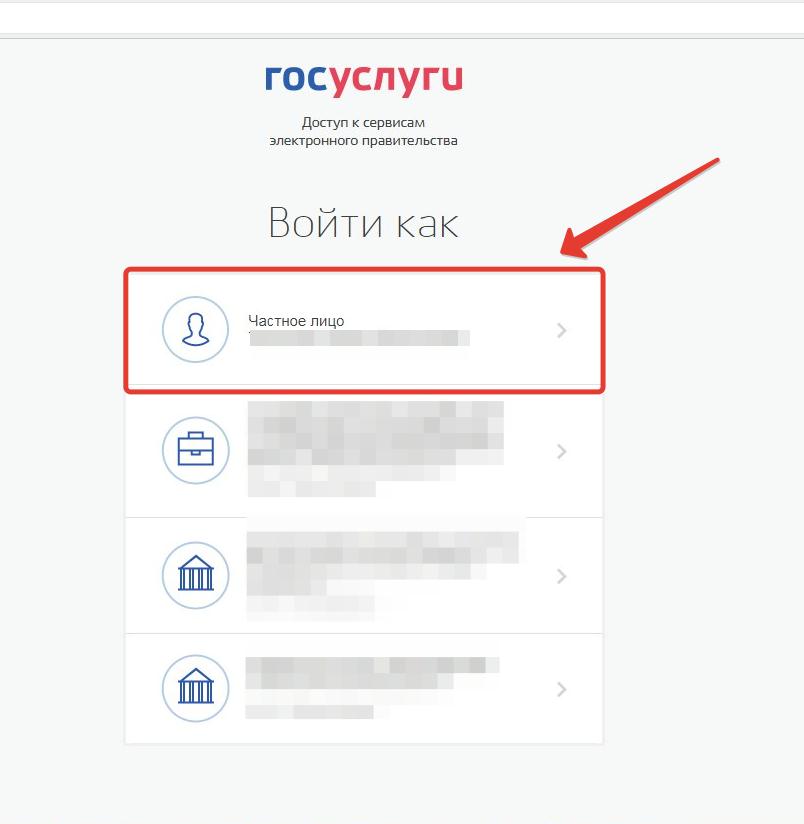 Рисунок 3– Вход как частное лицоСистема запросит данные Вашего профиля на сайте госуслуг, нажмите «Предоставить» (рис.4).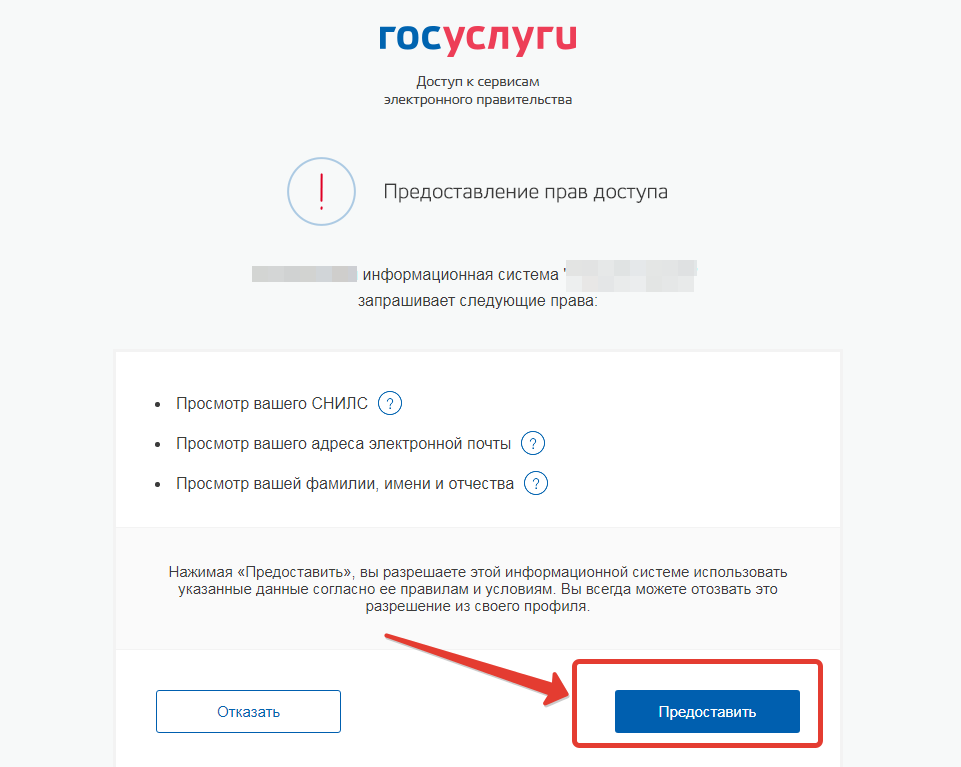 Рисунок 4 – Предоставление данныхПримечание – Чтобы иметь доступ к электронному дневнику, в профиле пользователя на сайте госуслуг должен быть указан Ваш СНИЛС. Этот же СНИЛС должен быть прописан Вам в школе.Для запуска Электронного дневника следует щелкнуть на экране иконку Дневник учащегося (см на рисунке ниже).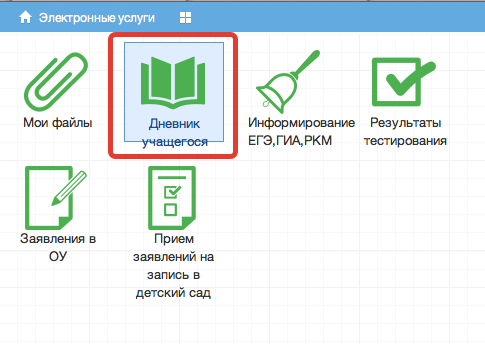 Рисунок 5 – Иконка Дневник учащегосяДействия в Электронном дневникеРодители могут выполнять следующие действия в Электронном дневнике:просматривать дневникузнавать результаты тестированияПодача заявления на присоединение к дневникуДля того, чтобы иметь доступ к дневнику, в школе должны быть заполнены сведения о родителе (включая его СНИЛС), а также проставлена связь между родителем и его ребёнком. Если эти данные не заполнены, личный кабинет будет выглядеть как на рис.ниже.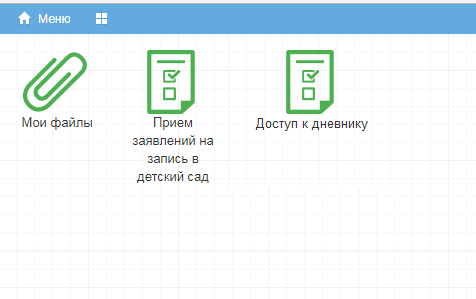 Рисунок 6 – Личный кабинет пользователя без ролиДля предоставления своих данных родитель может обратиться непосредственно в школу или же подать заявление на присоединение к услуге электронных журналов и дневников из личного кабинета.Для подачи заявления нажмите «Доступ к дневнику» (рис. ниже).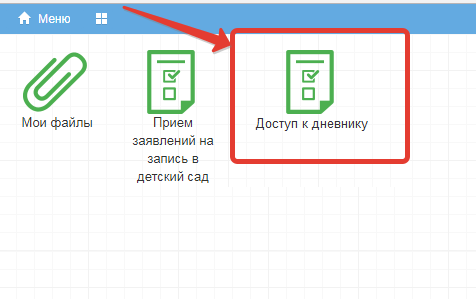 Рисунок 7 – Доступ к дневникуЗатем нажмите «Подать заявление» (рис.ниже).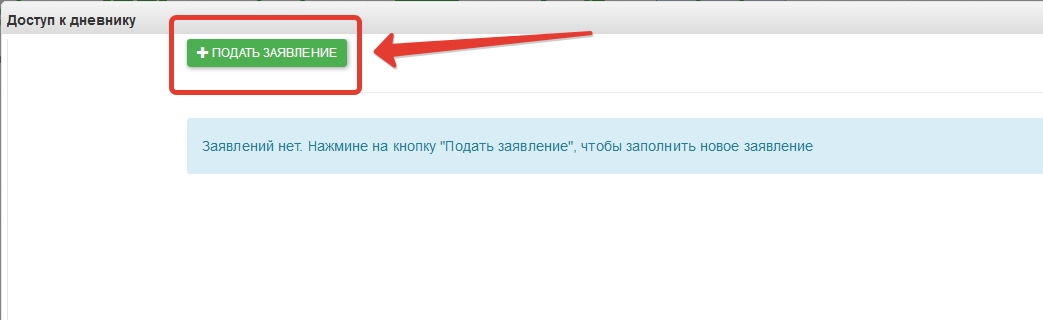 Рисунок 8 – Подача заявленияЗаполните информацию о себе и своём ребёнке, СНИЛС вносится в формате ХХХ-ХХХ-ХХХ ХХ, то есть пробел перед последними двумя цифрами независимо от того, как указано на карточке. Обязательными для заполнения являются: СНИЛС, фамилия и имя, пол, дата рождения родителя, у ребенка обязательные поля фамилия, имя, дата рождения, серия и номер документа.Если Вы являетесь законным представителем ребёнка, необходимо также приложить скан документа, подтверждающий право законного представителя, не являющегося родителем (документ, выданный органами опеки и попечительства). После заполнения всех данных нажмите «Подать заявление» (рис. ниже).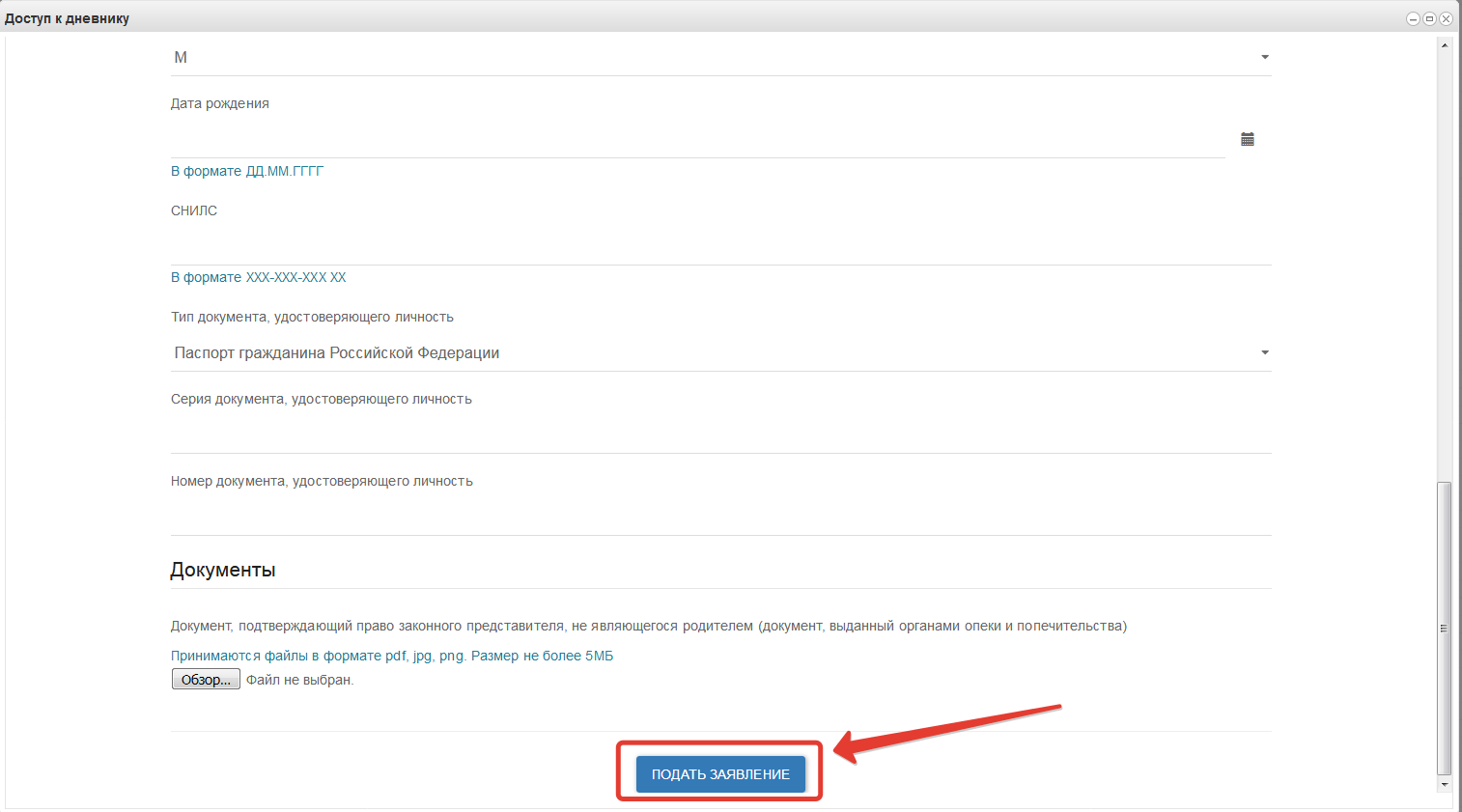 Рисунок 9 – Отправка заполненного заявленияСистема начнет поиск ученика с указанными данными, после чего отправит в школу, в которой числится этот ученик, Ваше заявление. В случае успешной подачи заявления будет выдано сообщение как на рис. ниже.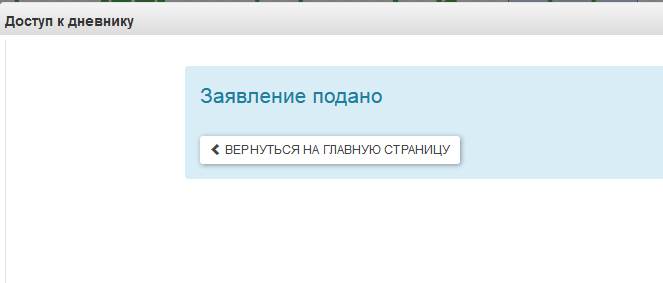 Рисунок 10 – Успешная подача заявленияДля просмотра статуса заявления в личном кабинете нажмите на иконку «Доступ к дневнику», отобразится Ваше заявление (рис. ниже).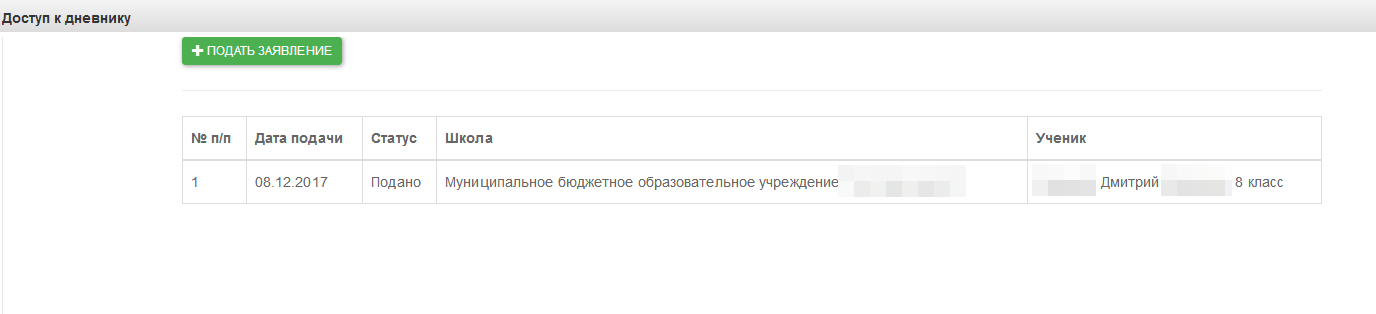 Рисунок 11 – ЗаявлениеПосле того, как школа рассмотрит и примет Ваше заявление, Вам откроется доступ к дневнику ребёнка.Просмотр дневника.В Электронном дневнике родители могут видеть информацию о предметах, темах урока, домашнем задании, оценках и присутствии на уроке.Просмотр дневника по неделям осуществляется с помощью стрелок в верхней части экрана (рис. 12).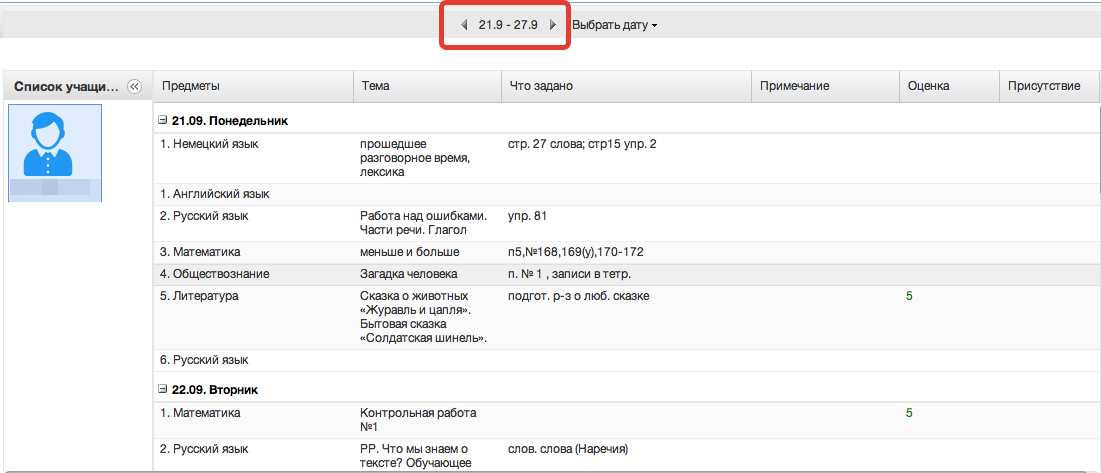 Рисунок 12 - Выбор недели для просмотра Дневника учащегосяДля просмотра записей на заданную дату необходимо произвести щелчок по кнопке «Выбрать дату» и затем выбрать дату в календаре (рис. 13).Рисунок 13  - Выбор даты для просмотра дневника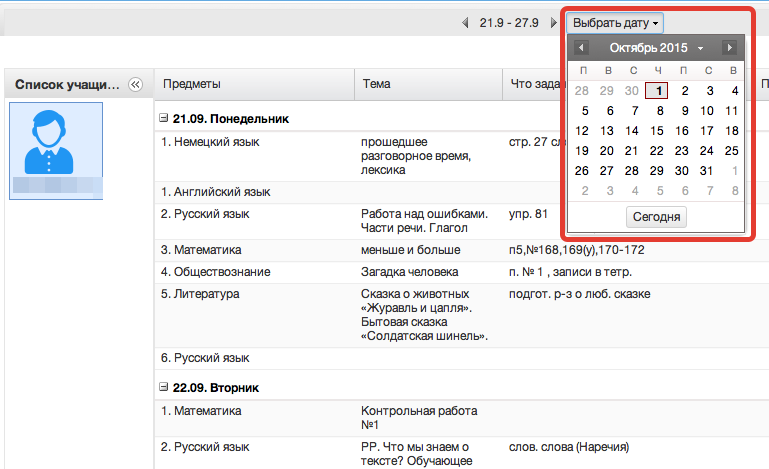 В дневнике есть возможность выгружать оценки ребёнка в файл, для этого нажать кнопку «Оценки в xls» и выбрать период выгрузки (рис. ниже). 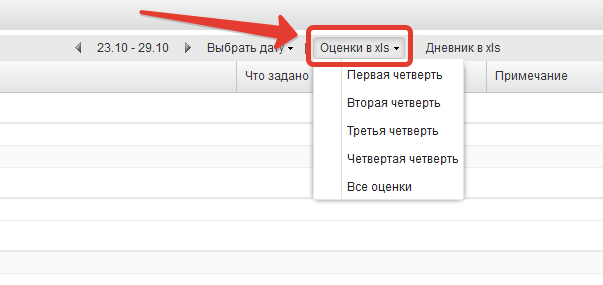 Рисунок 14 – Выгрузка оценокЕсли эта кнопка не активна, следует обратиться в школу, скорее всего у них не заполнены периоды, по которым учится школа, или не указан период по умолчанию.Также можно выгрузить в файл сам дневник, выгрузится та неделя, которая отображается на экране.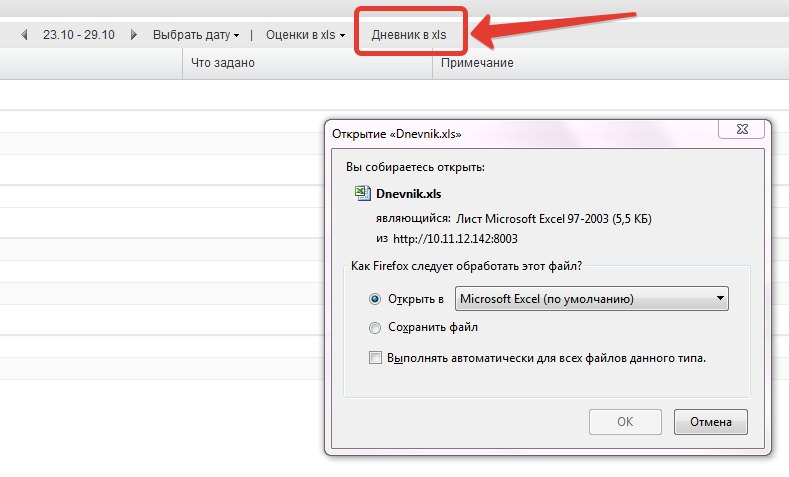 Рисунок 15 – Выгрузка дневникаПолучение информации о результатах тестирования.Родители имеют возможность получать информацию о результатах тестирования. Для этого необходимо нажать на иконку Результаты тестирования на рабочем столе.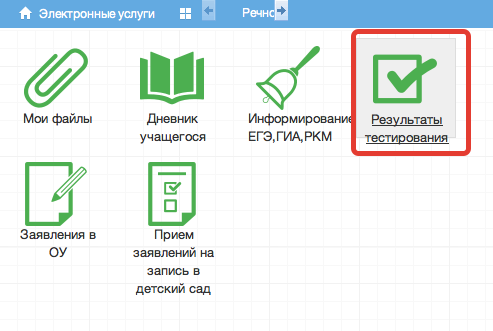 Рисунок 16 - Иконка Результаты тестирования на рабочем столе.В открывшемся окне будут результаты всех тестирований ученика.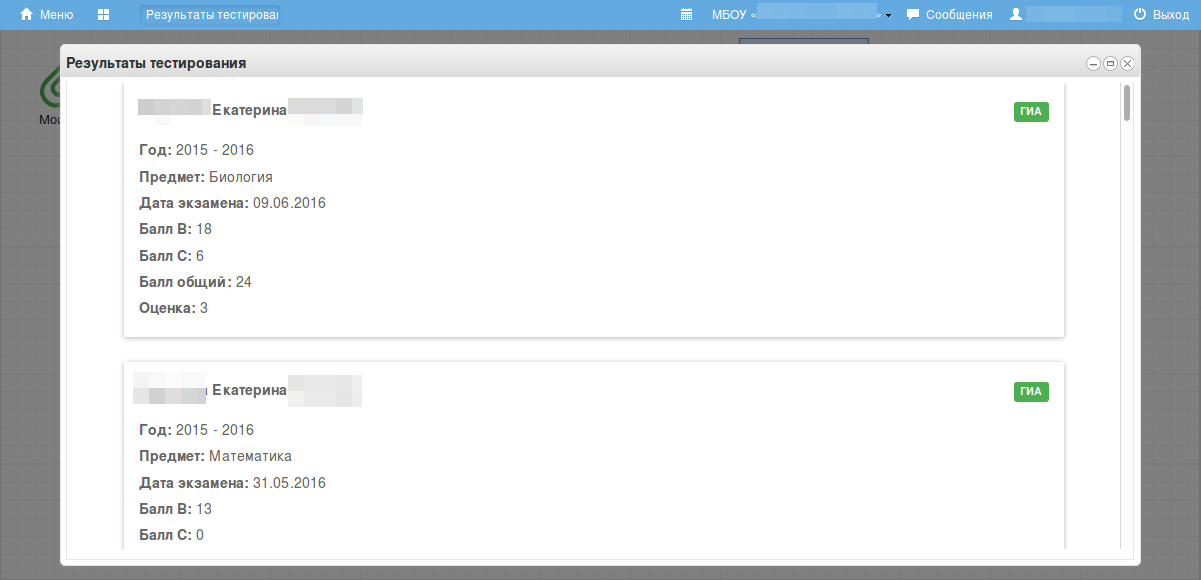 Рисунок 17 - Данные по результатам ГИА.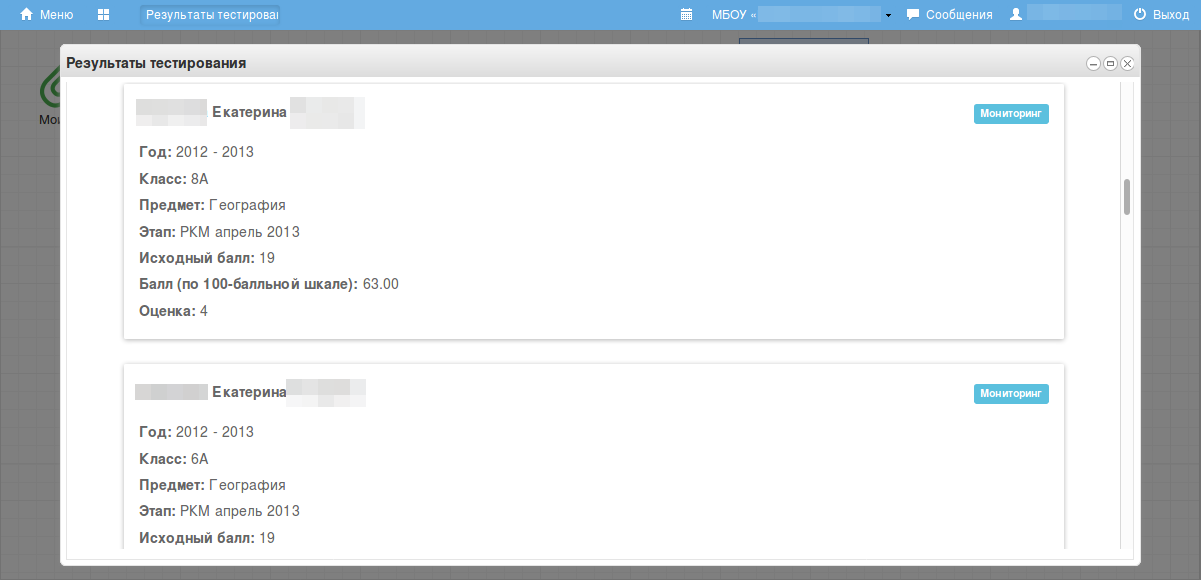 Рисунок 18 – Данные по результатам РКМАварийные ситуацииВ случае возникновения нештатных ситуаций, связанных с некорректным выполнением функций Системы в период тестирования и эксплуатации, доработки Системы – следует обратиться к Школьному администратору, который направит информацию о проблемах в техподдержку.При передаче проблемы Школьному администратору для его последующего обращения в техподдержку требуется сообщить:краткое описание причины обращения (тема);развернутое текстовое описание проблемы/причины обращения;сообщения об ошибке, появляющиеся в результате неправильной работы Системы;снимок экрана (один или несколько), иллюстрирующий проблему/причину обращения.Для сохранения диагностического сообщения, выданного Системой на экран (снимка экрана), необходимо выполнить следующие действия:нажать комбинацию клавиш <SHIFT>+<PrintScreen>, в результате чего образ экрана с диагностическим сообщением будет сохранен в буфере обмена операционной системы (ClipBoard);запустить доступный редактор (Microsoft® Office Word, OpenOffice Writer, Paint, Gimp или т.п.);нажать комбинацию клавиш <Shift>+<Insert> (или выбрать в меню редактора “Правка/Вставить”), в результате чего изображение из буфера обмена будет вставлено в редактор;сохранить файл с использованием редактора.